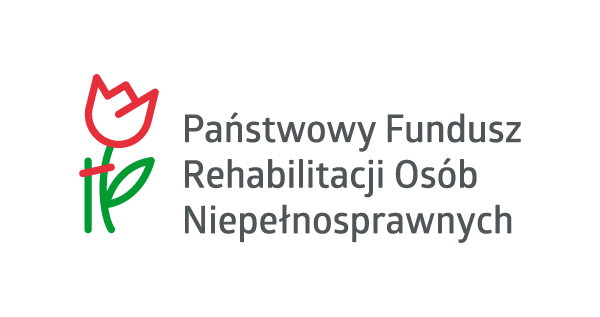 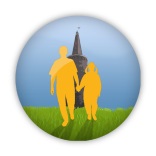 Załącznik nr 5OŚWIADCZENIEDANE Ja, niżej podpisany (imię i nazwisko): ..................................................................................................................................................................Zamieszkały (adres z kodem pocztowym): ......................................................................................................................................................................................................................................................................................................................................oświadczam, iż nie byłam/nie byłem karany prawomocnym orzeczeniem sądu za umyślne przestępstwo ścigane z oskarżenia publicznego lub umyślne przestępstwo skarbowe.……………………………………………....     				.......................................................
       Miejscowość i data						                Czytelny podpis